Leden en taakverdelingSamenstelling MR 2019/2020Oudergeleding:	Kim Veldhuis			Linda Roetgerink, vervangen door Erik Teesink 			Sonja Krosman (GMR), vervangen door Jarno van der Velden (GMR)			Demis WassinkTeamgeleding:		Ingrid Kramer (voorzitter) Anique Mallens (GMR) 			Vera Heimann (Secretaris, overgenomen van Linda)Marleen KleissenAfgelopen jaar hebben we ons bezig gehouden met:Formats schoolplanFormat schoolgidsMR-info in de nieuwsbriefGroepsverdeling St. Janschool 2020/2021FormatieHeterogene kleutergroepenGMR (twee MR-leden nemen deel aan de gemeenschappelijke medezeggenschapsraad van de dr. Schaepmanstichting)Speerpunten van de schoolJaarplannen van de school. Oa pedagogisch klimaat, jonge kind en eigentijds onderwijs. Nieuwe leden werven voor de ouder- en personeelsgeleding van de (G)MRJaarrekening en begrotingIKCBasisschoolapp, websiteKrimp van de school en huisvestingKlankbordgroep ouders pedagogisch klimaat/pestprotocol. WerkverdelingsplanStrategisch beleid Schaepmanstichting, KoersplanMobiliteitsbeleid SchaepmanstichtingRI&EFietscontroleNascholing en studiedagenWij hebben u het afgelopen jaar regelmatig via de nieuwsbrief geïnformeerd. Dit zullen wij het komende jaar blijven doen. Via de basisschoolapp kunt u het jaarverslag en de notulen bekijken. Ook vindt u hier het e-mailadres waarmee u contact met ons kunt opnemen. Mocht u over dit jaarverslag of andere MR-zaken nog vragen hebben dan horen wij dat graag! De MR wenst iedereen een fijne vakantie toe.MR St.JanschoolSt. JanschoolOude Postweg 55-577557 DA Hengelo074-2914073www.st-janschool.nlJaarverslag MR2019-2020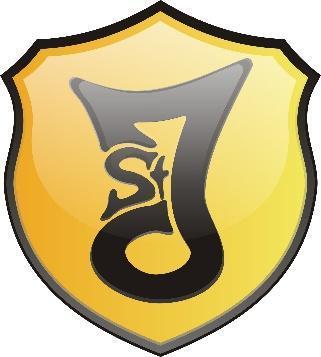 